ИП Отраднов А.М.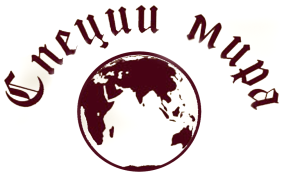 404106, Волгоградская область,  г. Волжский, пос. Рабочий , ул.  Красноармейская,  д. 8, ИНН 343504976810, ОГРНИП 310343512500060, т.  8-905 333 52 66 www.spezmir.ru, mail: spezmir@yandex.ruПрайс-лист от 15.08.2021г.№НаименованиеВес в гр.баночка/пакетСтоимость за шт., руб. без НДС.баночка/пакетАджика приправа40/10040/80Базилик сушеный 12/10040/60Вегета (овощная смесь)60/10040/60Карри приправа40/10040/70Кокосовая стружка25/10040/70Кориандр молотый25/10040/60Кориандр семена22/10040/60Корица молотая30/10040/60Кумин семена (зира)40/10050/80Куркума молотая40/10040/70Орегано сушёный10/10040/70Паприка красная35/10040/70Перец красный чили40/10040/70Перец чёрный молотый 40/10040/80Петрушка сушёная10/10040/60Приправа для курицы-гриль40/10040/80Приправа для рыбы40/10040/80Приправа хмели-сунели25/10040/70Прованские травы20/10050/80Розмарин сушёный18/10040/70Соль10040Сумах молотый40/10050/80Укроп сушёный18/10040/70Чеснок сушёный35/10040/80Шашлычная приправа50/10040/80Набор специй 18 шт. (деревянная полка)-700Набор специй 12 шт. (деревянная полка)-480Набор специй 6 штук (деревянная полка)-300Набор «На пикник»с сумочкой-300Набор «На рыбалку»с сумочкой-300